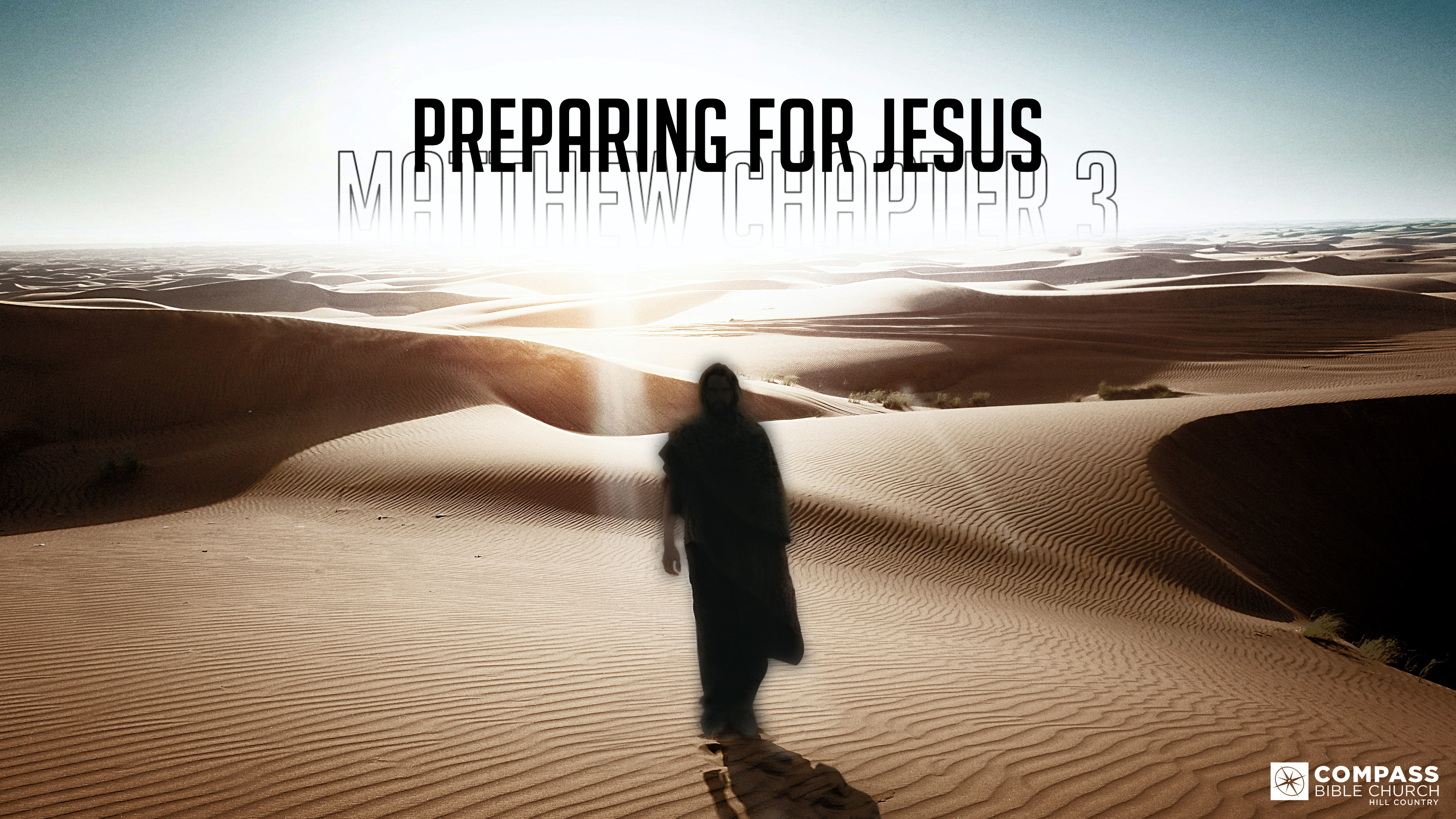 1.  Grasp ___________________________ (vv.13-16a)2.  Participate ________________________ (vv.16-17)Application QuestionsThese questions are provided for your further study and application of today’s sermon. Thoughtfully writing out the answers to these questions will help to drive home the point of today’s study. It is also helpful when you are able to discuss your answers with others. For more information about LifeGroups at Compass Bible Church that utilize these questions as the basis for their weekly discussion, please visit compasshillcountry.org/lifegroups or email us at info@compasshillcountry.org. What is one observation you found particularly helpful from this week’s sermon?
Read Philippians 2:3–8 & Isaiah 53:12. What does God sending his Son to associate Himself with the sinfulness of humanity say about God’s compassion for the lost?


Read Romans 8:1–4. How does the Incarnation of the Son show the seriousness and power of sin?Read John 15:26 & Matthew 28:18–20. What does this week’s sermon and these verses do to highlight God’s desire for his children to participate in the same mission as the Father, Son and Holy Spirit?



How does the amount of attention that our Triune God gives to the salvation of souls force us to reconsider how we manage our time regarding reaching people for Christ?






Read Acts 10:37-38, 2 Corinthians 13:14, 1 Peter 1:2 & Matthew 28:19. How do these verses help make you aware that our one God exists in three persons, and all three persons are involved in the life of believers?





Why is this awareness important for your faith, specifically in how you relate to the Trinity?

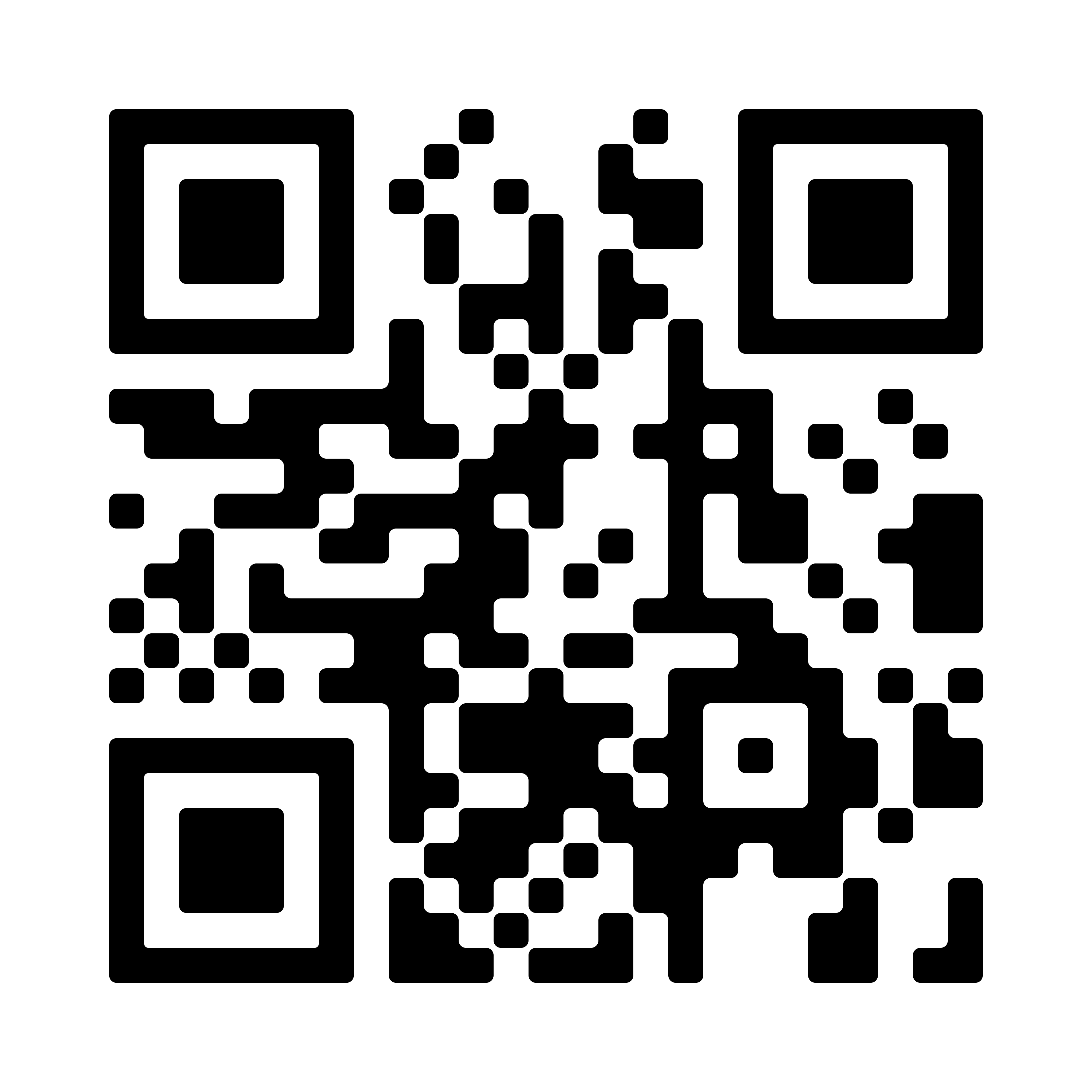 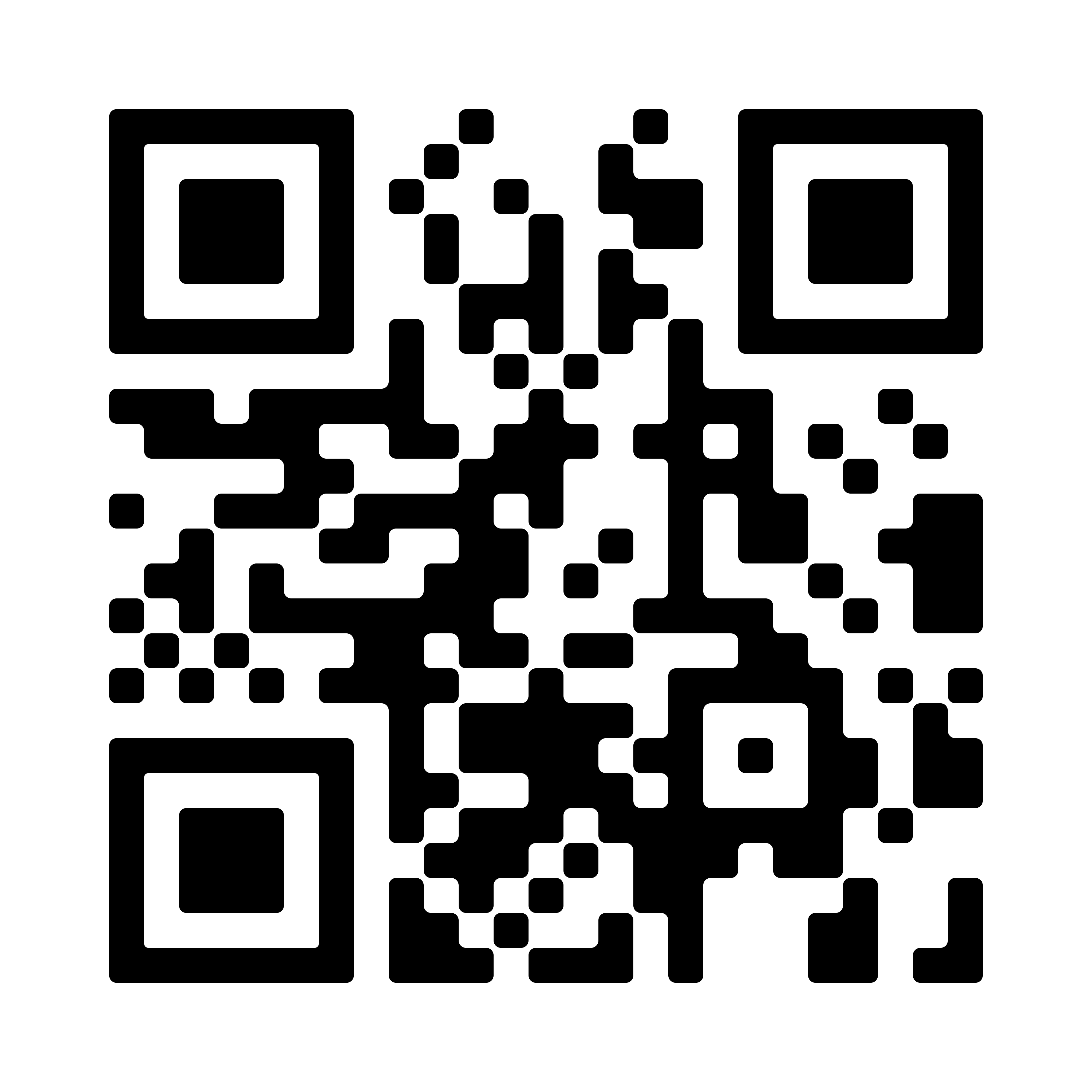 